What to doReadingOur focus today is reading.1. Read a storybook. Share and read together Billy Dogs Gruff. This is story which sounds a bit like another you may have heard? Three Billy Goats Gruff! (If your child is unfamiliar with this story, leave out the comparison discussion.)2. Respond to the story.Discuss the story. Who are the characters and what are they like? Look at the pages where the dogs are introduced. Read words which describe them. Talk about what croc is planning. He wants to eat the dogs! Read the thought bubbles together to see what croc is thinking as they cross the tree trunk.How does Dog 3 stop the croc? Read the words together. What happened in the story which was like the Billy Goats Gruff? There were three animals who wanted to cross a river. There was a grumpy character who wanted to stop them. The dogs are a bit like the goats in this version.We know why the goats wanted to cross the bridge but what about the dogs? Talk about why the dogs may have wanted to cross the tree trunk. Did they want to play in the park at the other side, or was there a ball or chew toy there or were they trying to get back home?Look at What are they thinking? below. Talk about what they might be thinking. Encourage your child to say some thoughts in a sentence. You can record the thoughts in the bubbles if you like, e.g. I can smell my dinner from here.Try these Fun-Time ExtrasMake up a new version together – 3 mice crossing a wall with a grumpy cat etc.Read other stories which have patterns of three (three little pigs, three bears).What are they thinking? 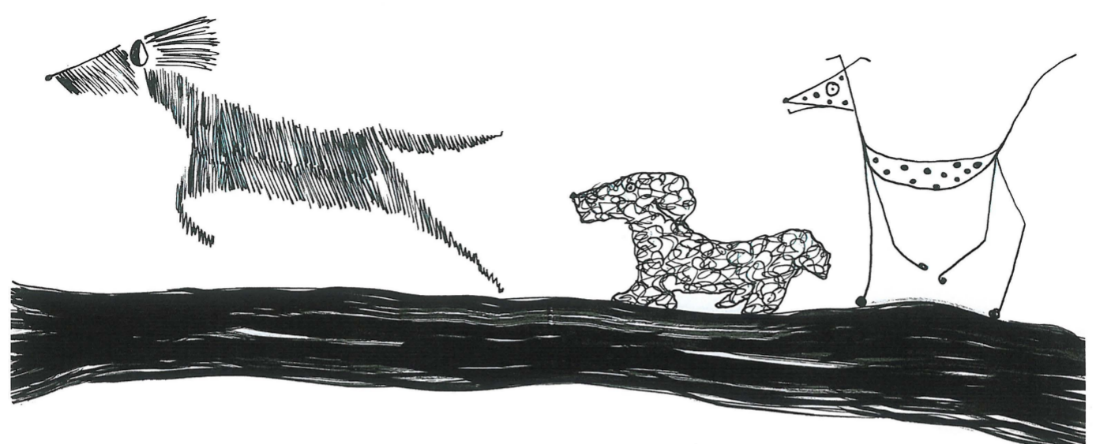 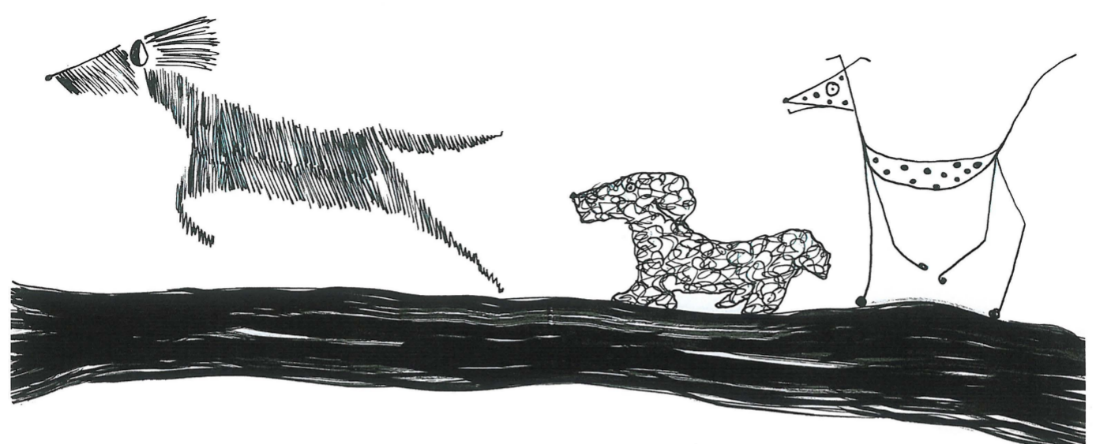 